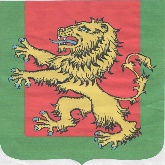 АДМИНИСТРАЦИЯ  РЖЕВСКОГО  РАЙОНАТВЕРСКОЙ  ОБЛАСТИРАСПОРЯЖЕНИЕ21.06.2022                                                                                                                   № 108 ра О внесении изменений в Распоряжение Администрации Ржевского района Тверской области от 27.11.2020 №487 ра «Об утверждении Положения (регламента)  о  контрактной службе»         В целях организации деятельности Администрации Ржевского района Тверской области при осуществлении закупок для муниципальных нужд, в связи с кадровыми изменениями:            1. Утвердить положение (регламент) о контрактной службе в новой редакции  (приложение №1).          2. Настоящее распоряжение вступает в силу с 01.01.2022 года и подлежит размещению на официальном сайте Администрации Ржевского района.          3.Контроль за  исполнением данного распоряжения оставляю за собой.Глава Ржевского района                                                                                  М.П. ПетрушихинПриложение №1 к распоряжению Администрации  Ржевского районаот 21.06.2022 №108 ра«Приложение №1 к распоряжению Администрации  Ржевского районаот 27.11.2020 №487 раПоложение (регламент) о контрактной службеОбщие положения          1.1. Настоящее положение (регламент) о контрактной службе (далее - Положение) устанавливает общие правила организации деятельности контрактной службы, основные полномочия контрактной службы Администрации Ржевского района Тверской области (далее - Заказчик), руководителя и работников контрактной службы при осуществлении Заказчиком деятельности, направленной на обеспечение государственных и муниципальных нужд в соответствии с Федеральным законом от 5 апреля 2013 г. N 44-ФЗ "О контрактной системе в сфере закупок товаров, работ, услуг для обеспечения государственных и муниципальных нужд" (далее - Федеральный закон).         1.2. Контрактная служба в своей деятельности руководствуется Конституцией Российской Федерации, Федеральным законом, гражданским законодательством Российской Федерации, бюджетным законодательством Российской Федерации, нормативными правовыми актами о контрактной системе в сфере закупок товаров, работ, услуг для обеспечения государственных и муниципальных нужд, Положением, иными нормативными правовыми актами Российской Федерации.         1.3. Контрактная служба осуществляет свою деятельность во взаимодействии с другими подразделениями (службами) Заказчика.II. Организация деятельности контрактной службы          2.1. Функции и полномочия контрактной службы возлагаются на работников Заказчика, выполняющих функции и полномочия контрактной службы без образования отдельного структурного подразделения.           2.2 Структура и штатная численность контрактной службы определяются руководителем Заказчика и не может составлять менее двух человек.          2.3. Контрактную службу возглавляет руководитель.          2.4. Руководитель контрактной службы распределяет определенные разделом III Положения функции и полномочия между работниками контрактной службы.          2.5. Работники контрактной службы должны иметь высшее образование или дополнительное профессиональное образование в сфере закупок.           2.5.1. Руководитель контрактной службы, работники контрактной службы, обязаны при осуществлении закупок принимать меры по предотвращению и урегулированию конфликта интересов в соответствии с Федеральным законом от 25 декабря 2008 года № 273-ФЗ "О противодействии коррупции", в том числе с учетом информации, предоставленной заказчику в соответствии с частью 23 статьи 34 Федерального закона.          2.6. В соответствии с законодательством Российской Федерации действия (бездействие) должностного лица контрактной службы могут быть обжалованы в судебном порядке или в порядке, установленном главой 6 Федерального закона, в контрольный орган в сфере закупок, если такие действия (бездействие) нарушают права и законные интересы участника закупки.III. Функции и полномочия контрактной службы          3. Контрактная служба осуществляет следующие функции и полномочия:          3.1. При планировании закупок:          3.1.1. разрабатывает план-график, осуществляет подготовку изменений в план-график в течение 3 рабочих дней после предоставление проектов планов-графиков от подразделений Администрации Ржевского района Тверской области на очередной финансовый год и согласовывая данных изменений с заведующим отделом бухгалтерского учета Администрации Ржевского района (в части проверки наличия средств в бюджетной смете, КБК, в части проверки наличия свободного остатка ЛБО) в течение 1 рабочего дня с Мирошниченко Е.Н,  (ответственные  Сорокина О.А., Романова Д.А.); Отдел  бухгалтерского учета Администрации Ржевского района заносит все сведения о контрактах или договорах, а также дополнительных соглашениях к ним независимо от цены в систему бухгалтерского учета для осуществления контроля за совокупным годовым объемом.           3.1.2. размещает в единой информационной системе в сфере закупок (далее - единая информационная система) план-график и внесенные в него изменения в течение двух рабочих дней (ответственный  Романова Д.А.);            3.1.3. организует общественное обсуждение закупок в случаях, предусмотренных статьей 20 Федерального закона (ответственные   Сорокина О.А., Петрова А.Н.);            3.1.4. разрабатывает требования к закупаемым Заказчиком, его (подразделениями) отдельным видам товаров, работ, услуг (в том числе предельные цены товаров, работ, услуг) и (или) нормативные затраты на обеспечение функций Заказчика, его территориальных органов (подразделений) и подведомственных им казенных учреждений на основании правовых актов о нормировании в соответствии со статьей 19 Федерального закона (ответственные  Сорокина О.А., Петрова А.Н.), размещает их в единой информационной системе в сроки в соответствии с Законом о контрактной системе (ответственные Сорокина О.А., Романова Д.А.);               3.1.5. организует в случае необходимости консультации с поставщиками (подрядчиками, исполнителями) и участвует в таких консультациях в целях определения состояния конкурентной среды на соответствующих рынках товаров, работ, услуг, определения наилучших технологий и других решений для обеспечения государственных и муниципальных нужд (ответственные  Сорокина О.А., Петрова А.Н.).                3.2. При определении поставщиков (подрядчиков, исполнителей):                3.2.1. обеспечивает проведение закрытых конкурентных способов определения поставщиков (подрядчиков, исполнителей) в случаях, установленных частями 11 и 12 статьи 24 Федерального закона, по согласованию с федеральным органом исполнительной власти, уполномоченным Правительством Российской Федерации на осуществление данных функций (если такое согласование предусмотрено Федеральным законом) (ответственные  Сорокина О.А., Петрова А.Н.);                 3.2.2. осуществляет подготовку и размещение в единой информационной системе извещений об осуществлении закупок, документации о закупках (в случае, если Федеральным законом предусмотрена документация о закупках), проектов контрактов, подготовку и направление приглашений принять участие в определении поставщиков (подрядчиков, исполнителей);                  3.2.2.1. определяет и обосновывает начальную (максимальную) цену контракта, цену контракта, заключаемого с единственным поставщиком (подрядчиком, исполнителем), начальную цену единицы товара, работы, услуги, начальную сумму цен единиц товаров, работ, услуг, максимальное значение цены контракта (ответственные  Сорокина О.А., Романова Д.А.);                  3.2.2.2. осуществляют описание объекта закупки Заказчики структурные подразделения  Администрации Ржевского района при  взаимодействии с уполномоченным органом (ответственные: разрабатывают структурные подразделения  Администрации Ржевского района, выступающие в роли Заказчика, размещают   Сорокина О.А., Романова Д.А.); 	     Техническую часть документации о закупке (описание объекта закупки) (в случае, если Федеральным законом предусмотрена документация о закупке) инициатором закупки предоставляется в контрактную службу и должна содержать следующие существенные условия закупки:	наименование объекта закупки (если при осуществлении закупки выделяются лоты, то объект закупки указывается в заявке отдельно по каждому лоту);	описание объекта закупки, которое может включать, в том числе, его функциональные, технические и качественные характеристики, эксплуатационные характеристики (при необходимости), позволяющие идентифицировать предмет контракта;	единица измерения объекта закупки (если объект закупки может быть количественно измерен);	количество поставляемого товара, объем выполняемой работы, оказываемой услуги;	информацию о количестве и месте доставки товара, являющегося предметом контракта, о месте выполнения работы или оказания услуги, являющихся предметом контракта;	планируемый срок (периодичность) поставки товара, выполнения работы, оказания услуги (месяц, год). В случае, если контрактом предусмотрено его исполнение поэтапно, то указываются сроки исполнения отдельных этапов (месяц, год). В случае, если контрактом предусмотрена периодичная поставка товаров, выполнение работ, оказание услуг, то указывается периодичность поставки товаров, работ, услуг (ежедневно, еженедельно, два раза в месяц, ежемесячно, ежеквартально, один раз в полгода и т.п.);	порядок и сроки осуществления приемки поставленного товара, выполненной работы (ее результатов) или оказанной услуги в части соответствия их количества, комплектности, объема требованиям, установленным контрактом, порядок и сроки оформления результатов приемки;	случаи, в отношении которых необходимо предусмотреть возможность изменения условий государственного контракта в процессе заключения и исполнения государственного контракта, допускаемую в соответствии с нормами Закона о контрактной системе;	требования к гарантийному сроку товара, работы, услуги и (или) объему предоставления гарантий их качества, к гарантийному обслуживанию товара, к расходам на эксплуатацию товара, к обязательности осуществления монтажа и наладки товара, к обучению лиц, осуществляющих использование и обслуживание товара. В случае определения поставщика машин и оборудования инициатор закупки указывает требования к гарантийному сроку товара и (или) объему предоставления гарантий его качества, к гарантийному обслуживанию товара, к расходам на обслуживание товара в течение гарантийного срока, а также к осуществлению монтажа и наладки товара. В случае определения поставщика новых машин и оборудования инициатор закупки указывает требования к предоставлению гарантии производителя и (или) поставщика данного товара и к сроку действия такой гарантии; 	перечень документов, необходимых для определения соответствия участников закупки требованиям, установленным в соответствии с законодательством Российской Федерации к лицам, осуществляющим поставку товара, выполнение работы, оказание услуги, являющихся объектом закупки  (лицензии на право осуществления деятельности и др.), с указанием наименования типа документа, наименованием документа в соответствии с действующим законодательством Российской Федерации, а также основание (нормативный акт Российской Федерации) установления требования (при наличии такой информации в пределах компетенции инициатора закупки);	перечень документов, необходимых для определения соответствия поставляемых товаров, выполняемых работ и оказываемых услуг требованиям, установленным в соответствии с условиями государственного контракта, при приёмке результатов исполнения поставщиком (подрядчиком, исполнителем) обязательств по муниципальному  контракту (при наличии такой информации в пределах компетенции инициатора закупки).	    В случае необходимости контрактная служба вправе по согласованию с инициатором закупки дополнить техническую часть документации о закупке (спецификацию) информацией (в случае, если Федеральным законом предусмотрена документация о закупке), предусмотренной действующим законодательством Российской Федерации (ответственные Сорокина О.А., Романова Д.А.);                  3.2.2.3. указывает в извещении об осуществлении закупки информацию, предусмотренную статьей 42 Федерального закона, в том числе информацию:                  - об условиях, о запретах и об ограничениях допуска товаров, происходящих из иностранного государства или группы иностранных государств, работ, услуг, соответственно выполняемых, оказываемых иностранными лицами, в случае, если такие условия, запреты и ограничения установлены в соответствии со статьей 14 Федерального закона (ответственные  Сорокина О.А., Петрова А.Н.); 1                   - о преимуществе в отношении участников закупок, установленном в соответствии со статьей 30 Федерального закона (при необходимости) (ответственные  Сорокина О.А., Романова Д.А.);                   - о преимуществах, предоставляемых в соответствии со статьями 28, 29 Федерального закона (ответственные   Сорокина О.А., Романова Д.А.);                    3.2.3. осуществляет подготовку и размещение в единой информационной системе разъяснений положений извещения об осуществлении закупки, документации о закупке (в случае, если Федеральным законом предусмотрена документация о закупке) (ответственные   Сорокина О.А., Романова Д.А.);                   3.2.4. осуществляет подготовку и размещение в единой информационной системе извещения об отмене определения поставщика (подрядчика, исполнителя), изменений в извещение об осуществлении закупки и (или) документацию о закупке (в случае, если Федеральным законом предусмотрена документация о закупке) (ответственные Сорокина О.А., Романова Д.А.);                  3.2.5. осуществляет оформление и размещение в единой информационной системе протоколов определения поставщика (подрядчика, исполнителя) в сроки в соответствии с Законом о контрактной системе (ответственные Сорокина О.А., Романова Д.А.);                   3.2.6. осуществляет организационно-техническое обеспечение деятельности комиссии по осуществлению закупок в сроки в соответствии с Законом о контрактной системе (ответственные Сорокина О.А., Романова Д.А.);                  3.2.7. осуществляет привлечение экспертов, экспертных организаций в случаях, установленных статьей 41 Федерального закона (ответственные  Сорокина О.А., Романова Д.А.).                   3.3. При заключении контрактов:      3.3.1. осуществляет размещение проекта контракта (контракта) в единой информационной системе и на электронной площадке с использованием единой информационной системы в сроки в соответствии с Законом о контрактной системе (ответственные Петрова А.Н.; Сорокина О.А.);      3.3.2. осуществляет рассмотрение протокола разногласий при наличии разногласий по проекту контракта в сроки в соответствии с Законом о контрактной системе (ответственные Петрова А.Н.; Сорокина О.А.);      3.3.3. осуществляет рассмотрение независимой гарантии, представленной в качестве обеспечения исполнения контракта (ответственные Петрова А.Н.);                  3.3.4. организует проверку поступления денежных средств от участника закупки, с которым заключается контракт, на счет Заказчика, внесенных в качестве обеспечения исполнения контракта (ответственные Мирошниченко Е.Н.);                  3.3.5. осуществляет подготовку и направление в контрольный орган в сфере закупок предусмотренного частью 6 статьи 93 Федерального закона обращения Заказчика о согласовании заключения контракта с единственным поставщиком (подрядчиком, исполнителем) в сроки в соответствии с Законом о контрактной системе (ответственные Петрова А.Н.; Сорокина О.А.);                   3.3.6. осуществляет подготовку и направление в контрольный орган в сфере закупок уведомления о заключении контракта с единственным поставщиком (подрядчиком, исполнителем) в случаях, установленных частью 2 статьи 93 Федерального закона в сроки в соответствии с Законом о контрактной системе (ответственные Петрова А.Н.; Сорокина О.А.);                   3.3.7. обеспечивает хранение информации и документов в соответствии с частью 15 статьи 4 Федерального закона (ответственные Сорокина О.А., Романова Д.А.);                  3.3.8. обеспечивает заключение контракта с участником закупки, в том числе с которым заключается контракт в случае уклонения победителя определения (поставщика (подрядчика, исполнителя) от заключения контракта в сроки в соответствии с Законом о контрактной системе (ответственные Петрова А.Н.; Сорокина О.А.);              3.3.9. направляет информацию о заключенных контрактах в федеральный орган исполнительной власти, осуществляющий правоприменительные функции по кассовому обслуживанию исполнения бюджетов бюджетной системы Российской Федерации, в целях ведения реестра контрактов, заключенных заказчиками в сроки в соответствии с Законом о контрактной системе (ответственные Сорокина О.А., Романова Д.А., Мирошниченко Е.Н.);             3.4. При исполнении, изменении, расторжении контракта:             3.4.1. осуществляет рассмотрение независимой гарантии, представленной в качестве обеспечения гарантийного обязательства (ответственные Петрова А.Н.);             3.4.2. обеспечивает исполнение условий контракта в части выплаты аванса (если контрактом предусмотрена выплата аванса) (ответственные Мирошниченко Е.Н.);             3.4.3. обеспечивает приемку поставленного товара, выполненной работы (ее результатов), оказанной услуги, а также отдельных этапов поставки товара, выполнения работы, оказания услуги, в том числе:             3.4.3.1. обеспечивает проведение силами Заказчика или с привлечением экспертов, экспертных организаций экспертизы поставленного товара, выполненной работы, оказанной услуги, а также отдельных этапов исполнения контракта (ответственные   Мирошниченко Е.Н.);               3.4.3.2. осуществляет оформление документа о приемке поставленного товара, выполненной работы или оказанной услуги, результатов отдельного этапа исполнения контракта при взаимодействии со всеми структурными подразделениями Администрации Ржевского района в сроки в соответствии с Законом о контрактной системе (ответственные: руководитель структурного подразделения, инициатор закупки), передают в течении двух рабочих дней подписанные документы на оплату (счет, счет-фактуру, КС-2, КС-3, Акт-приемки, и другие) в отдел бухгалтерского учета Администрации Ржевского района и в отдел экономики Администрации Ржевского района для подписания усиленной электронной подписью лица, имеющего право действовать от имени заказчика, и размещения в единой информационной системе документа о приемке при исполнении контракта, заключенного по результатам проведения электронных процедур, закрытых электронных процедур (за исключением закрытых электронных процедур, проводимых в случае, предусмотренном п. 5 ч. 11 ст. 24 Закона № 44-ФЗ);              3.4.3. обеспечивает исполнение условий контракта в части оплаты поставленного товара, выполненной работы (ее результатов), оказанной услуги, а также отдельных этапов исполнения контракта (ответственные Мирошниченко Е.Н.) организует и производит оплату в сроки в соответствии с Законом о контрактной системе и муниципальным контрактом);                3.4.4. направляет информацию об исполнении контрактов, о внесении изменений в заключенные контракты в федеральный орган исполнительной власти, осуществляющий правоприменительные функции по кассовому обслуживанию исполнения бюджетов бюджетной системы Российской Федерации, в целях ведения реестра контрактов, заключенных заказчиками, отдел бухгалтерского учета Администрации Ржевского района передает платежный документ для размещения в единой информационной системе в отдел экономики Администрации Ржевского района в течении двух рабочих дней со дня оплаты для размещения в единой информационной системе (ответственные Мирошниченко Е.Н., за размещение Сорокина О.А., Романова Д.А.).                Ответственность за своевременность и достоверность информации об исполнении контракта в части оплаты и возврата обеспечений исполнения контракта несет отдел бухгалтерского учета Администрации Ржевского района.                Ответственность за сроки исполнения контракта несет структурное подразделение Администрации Ржевского района, инициировавшее заключение контракта;               3.4.5. взаимодействует с поставщиком (подрядчиком, исполнителем) при изменении, расторжении контракта в соответствии со статьей 95 Федерального закона, применении мер ответственности в случае нарушения условий контракта, в том числе направляет поставщику (подрядчику, исполнителю) требование об уплате неустоек (штрафов, пеней) в случае просрочки исполнения поставщиком (подрядчиком, исполнителем) обязательств (в том числе гарантийного обязательства), предусмотренных контрактом, а также в иных случаях неисполнения или ненадлежащего исполнения поставщиком (подрядчиком, исполнителем) обязательств, предусмотренных контрактом, совершении иных действий в случае нарушения поставщиком (подрядчиком, исполнителем) или заказчиком условий контракта в сроки в соответствии с Законом о контрактной системе (ответственные Сорокина О.А., Петрова А.Н., Мирошниченко Е.Н.);              3.4.6. направляет в порядке, предусмотренном статьей 104 Федерального закона, в контрольный орган в сфере закупок информацию о поставщиках (подрядчиках, исполнителях), с которыми контракты расторгнуты по решению суда или в случае одностороннего отказа Заказчика от исполнения контракта в связи с существенным нарушением условий контрактов в целях включения указанной информации в реестр недобросовестных поставщиков (подрядчиков, исполнителей) в сроки в соответствии с Законом о контрактной системе (ответственные Петрова А.Н., Сорокина О.А.);              3.4.7. обеспечивает исполнение условий контракта в части возврата поставщику (подрядчику, исполнителю) денежных средств, внесенных в качестве обеспечения исполнения контракта (если такая форма обеспечения исполнения контракта применяется поставщиком (подрядчиком, исполнителем), в том числе части этих денежных средств в случае уменьшения размера обеспечения исполнения контракта, в сроки, установленные частью 27 статьи 34 Федерального закона (ответственные Мирошниченко Е.Н.);              3.4.8. обеспечивает одностороннее расторжение контракта в порядке, предусмотренном статьей 95 Федерального закона (ответственные Петрова А.Н., Сорокина О.А.).              3.5. осуществляет иные функции и полномочия, предусмотренные Федеральным законом, в том числе:              3.5.1. осуществляет подготовку и направление в контрольный орган в сфере закупок информации и документов, свидетельствующих об уклонении победителя определения поставщика (подрядчика, исполнителя) от заключения контракта, в целях включения такой информации в реестр недобросовестных поставщиков (подрядчиков, исполнителей) в сроки в соответствии с Законом о контрактной системе (ответственные Петрова А.Н., Сорокина О.А.);               3.5.2. составляет и размещает в единой информационной системе отчет об объеме закупок у субъектов малого предпринимательства, социально ориентированных некоммерческих организаций  (ответственные Сорокина О.А., Мирошниченко Е.Н., размещает - Сорокина О.А., Романова Д.А.).                3.5.3. принимает участие в рассмотрении дел об обжаловании действий (бездействия) Заказчика, уполномоченного органа (учреждения) в случае если определение поставщика (подрядчика, исполнителя) для Заказчика осуществляется таким органом (учреждением), специализированной организацией (в случае ее привлечения), комиссии по осуществлению закупок, ее членов, должностного лица контрактной службы, контрактного управляющего, оператора электронной площадки, оператора специализированной электронной площадки, банков, государственной корпорации "ВЭБ.РФ", фондов содействия кредитованию (гарантийных фондов, фондов поручительств), являющихся участниками национальной гарантийной системы поддержки малого и среднего предпринимательства, предусмотренной Федеральным законом от 24 июля 2007 года N 209-ФЗ "О развитии малого и среднего предпринимательства в Российской Федерации" (при осуществлении такими банками, корпорацией, такими фондами действий, предусмотренных Федеральным законом), если такие действия (бездействие) нарушают права и законные интересы участника закупки, а также осуществляет подготовку материалов в рамках претензионно-исковой работы (ответственные Петрова А.Н., Сорокина О.А.);               3.5.5. при централизации закупок в соответствии со статьей 26 Федерального закона осуществляет предусмотренные Федеральным законом и Положением полномочия, не переданные соответствующему уполномоченному органу (учреждению) на осуществление определения поставщиков (подрядчиков, исполнителей) для Заказчика системе (ответственные Петрова А.Н., Сорокина О.А.).